28 созыв                                             			        		        8заседание     КАРАР			      	                     		                   РЕШЕНИЕ                                                                                     28.02.2020г.			№8.40О внесении изменений и дополнений  в решение Совета сельского поселения №76 от 28.06.2017 г. «Об утверждении  Положения о муниципальной службев сельском поселении Куккуяновский сельсовет муниципального района Дюртюлинский район Республики Башкортостан»         В соответствии с  Федеральным  Законом  от 02.03.2007. № 25-ФЗ                        «О муниципальной службе в Российской Федерации», рассмотрев протест Дюртюлинской межрайонной прокуратуры № Д24а - 2020/760 от 10.02.2020 г. Совет сельского поселения Куккуяновский сельсовет муниципального района Дюртюлинский район  Республики БашкортостанРЕШИЛ:                                                1. Внести следующие изменения и дополнения в  решение Совета сельского поселения №76 от 28.06.2017 г. «Об утверждении  Положения о муниципальной службе в сельском поселении Куккуяновский сельсовет муниципального района Дюртюлинский район Республики Башкортостан» (далее - Положение):       1) Подпункт 2 пункта 10.1 статьи 10 Положения изложить в следующей редакции:« 2) участвовать в управлении коммерческой или некоммерческой организацией, за исключением следующих случаев:а) участие на безвозмездной основе в управлении политической партией, органом профессионального союза, в том числе выборным органом первичной профсоюзной организации, созданной в органе местного самоуправления, аппарате избирательной комиссии муниципального образования, участие в съезде (конференции) или общем собрании иной общественной организации, жилищного, жилищно-строительного, гаражного кооперативов, товарищества собственников недвижимости;б) участие на безвозмездной основе в управлении некоммерческой организацией (кроме участия в управлении политической партией, органом профессионального союза, в том числе выборным органом первичной профсоюзной организации, созданной в органе местного самоуправления, аппарате избирательной комиссии муниципального образования, участия в съезде (конференции) или общем собрании иной общественной организации, жилищного, жилищно-строительного, гаражного кооперативов, товарищества собственников недвижимости) с разрешения представителя нанимателя, которое получено в порядке, установленном законом субъекта Российской Федерации;в) представление на безвозмездной основе интересов муниципального образования в совете муниципальных образований субъекта Российской Федерации, иных объединениях муниципальных образований, а также в их органах управления;г) представление на безвозмездной основе интересов муниципального образования в органах управления и ревизионной комиссии организации, учредителем (акционером, участником) которой является муниципальное образование, в соответствии с муниципальными правовыми актами, определяющими порядок осуществления от имени муниципального образования полномочий учредителя организации либо порядок управления находящимися в муниципальной собственности акциями (долями в уставном капитале);».2)  Пункт 10.1 статьи 10  Положения  дополнить подпунктом 16 следующего содержания:« заниматься предпринимательской деятельностью лично или через доверенных лиц».         3) Пункт 25.6 статьи 25 изложить в следующей редакции:«Взыскания, предусмотренные статьями 14.1, 15 и 27  Федерального закона  «О муниципальной службе в Российской Федерации», применяются не позднее шести месяцев со дня поступления информации о совершении муниципальным служащим коррупционного правонарушения, не считая периодов временной нетрудоспособности муниципального служащего, нахождения его в отпуске, и не позднее трех лет со дня совершения им коррупционного правонарушения.                  В указанные сроки не включается время производства по уголовному делу.».4) Статью 9 дополнить пунктом 9.4 следующего содержания:«Гражданин не может быть назначен на должности председателя, заместителя председателя и аудитора контрольно-счетного органа муниципального образования, а муниципальный служащий не может замещать должности председателя, заместителя председателя и аудитора контрольно-счетного органа муниципального образования в случае близкого родства или свойства (родители, супруги, дети, братья, сестры, а также братья, сестры, родители, дети супругов и супруги детей) с председателем представительного органа муниципального образования, главой муниципального образования, главой местной администрации, руководителями судебных и правоохранительных органов, расположенных на территории соответствующего муниципального образования».5) Статью 9 дополнить пунктом 9.5 следующего содержания:«Муниципальный служащий, являющийся руководителем, в целях исключения конфликта интересов в органе местного самоуправления, аппарате избирательной комиссии муниципального образования не может представлять интересы муниципальных служащих в выборном профсоюзном органе данного органа местного самоуправления, аппарата избирательной комиссии муниципального образования в период замещения им указанной должности».             3. Обнародовать настоящее решение на информационном стенде в здании администрации сельского  поселения Куккуяновский сельсовет муниципального района Дюртюлинский   район Республики Башкортостан по адресу: с. Куккуяново, ул. Ш.Максютова, 15 и на официальном сайте  в сети «Интернет».         4. Контроль за исполнением настоящего решения возложить на постоянную депутатскую комиссию по бюджету, налогам и вопросам муниципальной собственности (Председатель – РазяповР.А.)Председатель Совета                                                                                      Х.М.Хазиев Башкортостан РеспубликаһыДүртөйлө районымуниципаль районыныңКуккуян ауыл советыауыл биләмәһе хакимиәте       (Башкортостан РеспубликаһыДүртөйлө районыКүккуян ауыл советы)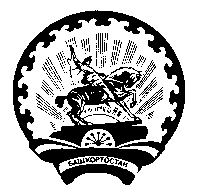 Совет  сельского  поселенияКуккуяновский  сельсоветмуниципального районаДюртюлинский  районРеспублики  Башкортостан(Куккуяновский сельсоветДюртюлинского районаРеспублики Башкортостан)